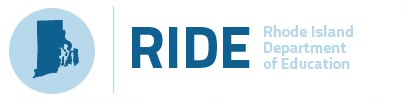 Kindergarten Jumpstart 2023 Summer Enrichment GrantsApplicationIntroductionThe transition to Kindergarten from Pre-K is a complex time that presents a myriad of demands, expectations, and support for children and families. The successful coordination between Pre-K and Kindergarten during this transitory period helps lay the groundwork for a child’s positive school experience. As such, Rhode Island strives to have a robust system in place to facilitate a smooth transition to kindergarten for all students by supporting strong partnerships between early childhood programs and their respective Local Education Agencies.Kindergarten is often a child’s first school experience therefore, ensuring a smooth transition into the school year is essential for preparing children to succeed in both kindergarten and future grades. A smooth transition results in students feeling supported when beginning kindergarten, and parents feeling welcomed and empowered with the knowledge necessary to help their child have a successful kindergarten year and provide a positive foundation for a lifetime of learning.		To ensure this happens, there are multiple partners that need to support the efforts of providing a positive experience. LEAs must partner with community-based preschools, Head Start Programs, and state-funded Pre-K programs and their own in-house preschool programs to provide programs and systems to assist families in the registration process and what to expect in kindergarten. LEAs must also find a way to reach out to those families that have not been involved in any type of formalized program to ensure that they are aware of their rights and responsibilities in registering their child for kindergarten. These recruiting events and orientations take place starting in late February and continue right up to the first day of school. This year, with the continued presence of the COVID-19 pandemic and illness-related closings of public and private school buildings, childcares, Head Starts, and family-home childcare centers, many children may have had reduced exposure to, or relatedly, have missed out on any form of school experience, which may impact their Kindergarten readiness. We know that the successful coordination between Pre-K and Kindergarten helps lay the groundwork for a child’s positive school experience; therefore, it is more important now than ever to work together to support strong Kindergarten transition and readiness. By working together during these challenging times, children and parents can experience a positive pathway that is key to a child’s social adjustment and educational success.PurposeThe Kindergarten Jumpstart Summer Enrichment Grants are intended to support local education agencies, municipalities, licensed childcare providers, and licensed summer activities providers with funds to develop and implement a summer readiness program that will meet the needs of their community and build on existing evidence-based practices. The Summer Enrichment Grants will accelerate learning during critical summer months for young children who may have had limited access to in-school experiences due to the COVID-19 pandemic and/or may benefit from additional high-quality learning experiences prior to Kindergarten entry. The Kindergarten Jumpstart Summer Programming Grants will address a lack of consistent early education impacted by the pandemic to ensure that children entering Kindergarten have a smooth, coordinated, and coherent transition that supports their school readiness.Frequently Asked QuestionsWhat programs are eligible to apply for the Kindergarten Jumpstart Summer Enrichment Grant?The Kindergarten Jumpstart Summer Enrichment Grants are open to local education agencies, municipalities, licensed childcare providers, and licensed summer activities providers that demonstrate capacity to provide high-quality learning experiences to children that are transitioning to kindergarten. What children are eligible to attend a program funded through the Kindergarten Jumpstart Summer Enrichment Grant?Summer enrichment programs must support children that turned 4 years of age as of September 1st, 2023, and have not yet attended kindergarten. Priority for seats in your summer enrichment program should go to the following:Children who have not attended or had an in-person preschool/pre-k experience.Children who had interruptions to their preschool/pre-k experience.Children in foster care, under child protection, or are experiencing homelessness.Children at risk for or currently receiving support and services such as Early Childhood Special Education or are Multilingual Learners. Children qualifying for free and reduced-price lunch or other public assistance programs that demonstrate a household income of 185% or less of the federal poverty guidelines. Children who would benefit from summer enrollment leading to kindergarten.What are the required qualifications for staff working for the Kindergarten Jumpstart Summer Enrichment Program?Eligible Kindergarten Jumpstart Summer Enrichment program staff must maintain their existing service delivery standards to partake in the summer program unless there is a partnership between programs/schools. For example, if your program is in a school district that is proposing a summer enrichment program, teachers would need to have a bachelor’s degree with a Pre-K-2 certification. What is the term of the grant?Activities for this project will begin on July 1, 2023. This is a single year federal grant project. FY23 funds must be expended by June 30, 2024, of that fiscal year, prior to the grant end date. Most grant funds are expected to be expended over the Summer 2023 term; however, with RIDE approval there is opportunity for any leftover funds to be used towards supporting smooth Kindergarten transitions throughout the 2023-24 school year.Scope of WorkIf selected for a 2023 Kindergarten Jumpstart Summer Enrichment Grant, a program will agree to the following:Application and Awarding TimelineApril 28th, 2023, Kindergarten Jumpstart: 2022 Summer Enrichment Grant application released.May 22nd, 2023: Applications are due by 4:00 PM and should be electronically submitted to RIPre-K@ride.ri.gov. Applications must be completed on the application template form provided below.End of May/Beginning of June 2023: Summer enrichment grant award notification; recruitment & registration for awarded programs.July 1st, 2023 – June 30th, 2024 – Official Grant TermCriteria for ReviewA review team convened by RIDE will review each proposal using the following criteria:Priority for funding will be awarded to proposals to programs that operate for a longer duration (weeks/days), provide a full day of services for children, offer before and after care supports, are in a high-need area, offer special education services embedded in the program and/or offer transportation to and from the program daily. Kindergarten Jumpstart: 2023 Summer Enrichment Grant ApplicationSummer Enrichment Program ProposalBudget and Budget NarrativeThe program estimates that its budget for work to be performed under this Agreement is as follows:	It is understood and agreed that the amounts indicated above for the several line items are estimates of expenditures to be incurred by the LEA on behalf of this Agreement and to be claimed by the LEA for reimbursement under this Agreement.  It is further understood and agreed that actual expenditures may vary from the estimates set forth above and that such variations shall not in themselves be cause for disallowance of reimbursement by RIDE; provided, however, that the LEA shall notify the grant officer of the variance and obtain pre-approval, in writing; and provided further that unless permission of the contract officer shall have been obtained in advance, no expenditure shall be claimed by the LEA for reimbursement by RIDE under this Agreement if such expenditure shall have been incurred in a line item category not listed above.  Transfer of funds between categories requires prior written approval by RIDE.  In no event shall the total amount of reimbursement claimed by the vendor under this agreement exceed the total approved contract amount.  * Attach a copy of the approved indirect cost documentationFISCAL YEAR 2024EMPLOYEE COMPENSATION AND EMPLOYEE BENEFITS (51000 and 52000)PROFESSIONAL AND TECHNICAL SERVICES (53000)PROPERTY SERVICES (54000)OTHER PURCHASED SERVICES (55000)SUPPLIES AND MATERIALS (56000) PROPERTY AND EQUIPMENT (57000)INDIRECT COSTS (60000)									Total	 	* Please include a detail budget sheet for each state fiscal year (July 1st – June 30th)** Please round hourly rates to the nearest whole dollar and ensure there are no rounding differences with the extended totals.*** Reimbursement for travel within the continental United States is limited to the per diem rates established by the General Services Administration (GSA).  Per Diem rates are posted at www.gsa.gov/perdiem.Task DescriptionTimeline1Provide high-quality and play-based summer instruction and transition support utilizing a RIDE-endorsed Early Learning or Kindergarten curriculum. Programs must operate for a minimum of 3 full weeks, and classrooms must have at least 12 children. Programs operating on a half-day structure are expected to meet all of the instructional components necessary to support the intent of this grant project.7/1/23 – 6/30/242Actively participate in the promotion of the proposed Kindergarten Jumpstart Summer Program and the recruitment of students to the opportunities being providedUpon grant notification3Demonstrate fair recruitment and enrollment practices to provide access to eligible children across the community. Recruitment and enrollment will prioritize slots for children within the community that have not had any prior school-based experience. Upon grant notification4Provide RIDE with regular updates regarding Kindergarten Jumpstart summer program, including but not limited to total number of students registered, dates, and daily schedules.7/1/23 – 6/30/245Organize and run a family orientation prior to the start of the kindergarten summer enrichment program.Prior to start of program6Create a system of ongoing communication with families of enrolled children to provide updates on program activities.7/1/23 – 6/30/247Organize opportunities for program staff to assist families with the kindergarten registration process, or (if grantee is a Head Start or Community-Based Organization), actively connect families with individuals at Local Education Agencies that can assist with this process.Upon grant notification – 6/30/248Maintain systems of support for students with disabilities and students that are multilingual learners in compliance with all applicable laws and regulations.7/1/23 – 6/30/249Designate a staff member to serve as the primary point of contact with RIDE, students, families, and school/district staff – and this staff member’s information will be shared publicly. The staff member is expected to reply to RIDE inquiries in a timely manner.7/1/23 – 6/30/2410Ensure all early childhood and/or Kindergarten Teachers of record for the opportunity are Rhode Island certified educators in appropriate fields:CBO/Head Start: Bachelor’s degree in ECE or related field (with ECE credits), Foundational RIELDS course certificates (9-Domains; Guiding Principles)Public Schools: ECE (Pre-K-2) Teaching Certification, Foundational RIELDS course certificates (9-Domains; Guiding Principles)Collaborative model between multiple program modalities is allowable. 7/1/23 – 6/30/2411Teachers must collect summative pre/post-assessment data per individual child to inform final data reports, utilizing a RIDE-developed assessment checklist tool.7/1/23 – 6/30/2412Within 30 days of completion, programs must submit a detailed report of program-level pre/post-assessment data and attendance from the Kindergarten Jumpstart Summer Program (through a RIDE-developed child assessment reporting tool).10/1/202313Submit, to RIDE a financial status report on a quarterly basis, for grant reimbursement. Financial status reports are due for the periods ending 9/30/23, 12/31/23, 3/31/24, and 6/30/24.Upon grant notification through 9/1/24.SectionCriteriaOverviewProposed program’s goals and objects are clear and in alignment with the RIELDS and goals of the grant.The overview provides a succinct description of the structure of the program.CurriculumThe narrative clearly describes the high-quality and endorsed curriculum to be used for the program and how the curriculum is in alignment with the goals for the program, the RIELDS, and the strengthening of kindergarten readiness.The narrative describes the daily schedule for the classroom/program and how the curriculum will be used throughout the day, supporting a play-based learning environment that is developmentally appropriate for children transitioning to Kindergarten.The narrative describes the location in which curriculum implementation will occur and logistics of the program.The narrative describes the enrichment activities and services to be offered through the program.The narrative thoroughly describes all field trips and/or contracted services planned for the program, the frequency of these trips/services, and how these components will integrate into the program’s daily schedule (if applicable).Field trips and/or contracted services are relevant to achieving the goals of the grant (if applicable).Marketing and RecruitmentThe narrative describes how the provider will advertise the program to families that may benefit from additional enrichment over the summer, specifically, children that have not been enrolled in any educational program before. The narrative describes how programs will offer an orientation to families that are enrolling their child in the program – when this orientation will occur and the content that families can expect from the orientation.The narrative describes how programs will utilize community resources (e.g., library, YMCA, media, extracurricular organizations) for the marking and recruitment of children for the program. The narrative clearly outlines a work plan of advertising activities, roles/responsibilities of staff, and timelines.Program Staff RosterThe staff chart is filled out correctly and completely.Key staff are identified and meet all necessary qualifications to support the work of the proposed program.Budget and Budget NarrativeThe budget is submitted on RIDE forms.The budget narrative is clear and describes how grant funds will be used.Requested funds are reasonable to achieve grant outcomes.Provider InformationProvider InformationProvider InformationProvider InformationProvider InformationProvider InformationPROVIDER INFORMATIONOfficial Provider NameOfficial Provider NamePublic-Facing Provider Name:Type of ProviderLocal Education Agency (LEA)Community-Based Organization (CBO)Head StartOtherPlease Specify:Local Education Agency (LEA)Community-Based Organization (CBO)Head StartOtherPlease Specify:Local Education Agency (LEA)Community-Based Organization (CBO)Head StartOtherPlease Specify:Local Education Agency (LEA)Community-Based Organization (CBO)Head StartOtherPlease Specify:Local Education Agency (LEA)Community-Based Organization (CBO)Head StartOtherPlease Specify:Business Address (Street, City, State, Zip)Phone Number:WebsiteWebsiteProvider Contact Name:Provider Contact Email:Provider Contact Email:Fiscal Contact Name: Fiscal Contact Email:Fiscal Contact Email:Proposed Program OverviewProposed Program OverviewProposed Program OverviewProposed Program OverviewProposed Program OverviewProposed Program OverviewPROPOSED PROGRAM INFORMATIONProposed Program Name:Proposed Program Name:Program Location(s):(Street, City, State, Zip)Minimum enrollment #:(12 or more)Maximum enrollment #: Maximum enrollment #: Total # of ClassroomsProgram start and end date:Program start and end time:Program start and end time:Days of the week the program is offered:Curriculum used in program:Creative Curriculum, for Preschool (5th, 6th, or Guided Editions)Boston Public Schools, Focus on Pre-KHighScopeThe Investigator Club Prekindergarten Learning SystemTools of the MindEndorsed Kindergarten CurriculumPlease Specify: Creative Curriculum, for Preschool (5th, 6th, or Guided Editions)Boston Public Schools, Focus on Pre-KHighScopeThe Investigator Club Prekindergarten Learning SystemTools of the MindEndorsed Kindergarten CurriculumPlease Specify: Creative Curriculum, for Preschool (5th, 6th, or Guided Editions)Boston Public Schools, Focus on Pre-KHighScopeThe Investigator Club Prekindergarten Learning SystemTools of the MindEndorsed Kindergarten CurriculumPlease Specify: Creative Curriculum, for Preschool (5th, 6th, or Guided Editions)Boston Public Schools, Focus on Pre-KHighScopeThe Investigator Club Prekindergarten Learning SystemTools of the MindEndorsed Kindergarten CurriculumPlease Specify: Creative Curriculum, for Preschool (5th, 6th, or Guided Editions)Boston Public Schools, Focus on Pre-KHighScopeThe Investigator Club Prekindergarten Learning SystemTools of the MindEndorsed Kindergarten CurriculumPlease Specify: Identify any eligibility requirements or specialized services that the proposed Summer Enrichment Program will offer, if applicable. For Community Based Organizations and Head Starts: How will special education services be arranged with the local school department?For Local Education Agencies: If a child is identified as being eligible for ESY services, will these services be offered within the K-Enrichment Program?Examples: Transportation, Embedded specialized services, ESY services Examples: Transportation, Embedded specialized services, ESY services Examples: Transportation, Embedded specialized services, ESY services Examples: Transportation, Embedded specialized services, ESY services Examples: Transportation, Embedded specialized services, ESY services Are you applying in partnership with another program/organization?YesPlease specify:NoYesPlease specify:NoYesPlease specify:NoYesPlease specify:NoYesPlease specify:NoRequired attachment: Provide us with your summer enrichment program’s daily schedule. Detail the logistics, and how the curriculum will be used throughout the day. Applications may include the daily schedule and narrative as a separate attachment upon submission.Required attachment: Provide us with your summer enrichment program’s daily schedule. Detail the logistics, and how the curriculum will be used throughout the day. Applications may include the daily schedule and narrative as a separate attachment upon submission.Required attachment: Provide us with your summer enrichment program’s daily schedule. Detail the logistics, and how the curriculum will be used throughout the day. Applications may include the daily schedule and narrative as a separate attachment upon submission.Required attachment: Provide us with your summer enrichment program’s daily schedule. Detail the logistics, and how the curriculum will be used throughout the day. Applications may include the daily schedule and narrative as a separate attachment upon submission.Required attachment: Provide us with your summer enrichment program’s daily schedule. Detail the logistics, and how the curriculum will be used throughout the day. Applications may include the daily schedule and narrative as a separate attachment upon submission.Required attachment: Provide us with your summer enrichment program’s daily schedule. Detail the logistics, and how the curriculum will be used throughout the day. Applications may include the daily schedule and narrative as a separate attachment upon submission.OverviewIn the space below, provide a brief description of your organization’s Kindergarten Jumpstart Summer Enrichment Program, its goals and objectives (aligned to the RIELDS), and overall structure (1-2 paragraphs). CurriculumDescribe the curriculum that will be used for your organization’s Kindergarten Jumpstart Summer Enrichment Program. (1-2 pages)What curriculum will your organization use for this program? How will the curriculum support the anticipated goals for the program (e.g., Emphasis on Kindergarten readiness and routines of the classroom; alignment with the RIELDS)Describe how the curriculum will enrich children through emphasis on play-based learning experiences, enrichment activities, and services.Describe the logistics of what curriculum implementation will look like: where will implementation take place (e.g., Essentially, add detail to the daily schedule for the program that you provided as a separate attachment)?Will the proposed program provide food, or is this something that will be provided by families? Detail the logistics of food (Breakfast, Snacks, Lunch) for the proposed summer programming.Describe the field trips and/or contracted services planned for your organization’s Kindergarten Jumpstart Summer Enrichment Program, if applicable. (1-2 pages)What are the planned field trips and/or contracted services?What is the frequency and duration of the field trips and/or contracted services? How will the field trips and/or contracted integrate into the program’s daily schedule?How will the field trips and/or contracted services support and achieve the goals of the proposed programming and strengthen Kindergarten Readiness? How do these field trips/contracted service activities relate to the curriculum that the proposed program will use?Marketing and RecruitmentDescribe the marketing and recruitment strategies that will be used for your organization’s Kindergarten Jumpstart Summer Enrichment Program. (1 page)How will your program ensure that it is targeting children that may and may not have had exposure to a Pre-K or school-based setting?Many children have experienced learning loss because of the COVID-19 pandemic. How will your program advertise this opportunity to families with children that may benefit from additional enrichment over the summer? Describe how your program will utilize community resources (e.g., library, YMCA, media, extracurricular organizations) for the marketing and recruitment of children for the program.When will recruitment and advertising activities begin, how will this be done, and who will be responsible for these tasks? If you offered a K-Jumpstart summer enrichment program last year, what will your program do similarly/differently to recruit more children?Describe the family engagement component of your program’s recruitment strategy.Describe when and how the program will offer an orientation to families that are enrolling their child in the summer enrichment program. Describe how families will be informed of the program’s daily schedule, curriculum, contracted services/activities, and field trips on a daily basis.Describe how this program will support children’s smooth transition to Kindergarten by assisting with Kindergarten registration.Program Staff Roster: Program Staff Roster: Program Staff Roster: List the names, role (in the proposed program), and qualifications for the staff to participate in the Kindergarten Jumpstart Summer Enrichment Program in the chart below:List the names, role (in the proposed program), and qualifications for the staff to participate in the Kindergarten Jumpstart Summer Enrichment Program in the chart below:List the names, role (in the proposed program), and qualifications for the staff to participate in the Kindergarten Jumpstart Summer Enrichment Program in the chart below:NameRoleQualifications (Listed/Bulleted)Educational degreesCertifications Additional related training (E.g., RIELDS)Budget NarrativeFor each cost category within the proposed budget, provide an explanation of how grant funds and any other local or federal funds will be used; include a rationale for how the funds are reasonable and sufficient to achieve the grant outcomes. Please include a cost basis for each category that resembles a mathematical equation when possible.Expense CategoryRequested FundsFY23: (7/1/22 – 6/30/23)1. Salaries (51000)2. Fringe Benefits (52000)3. Professional and Technical Services (53000)4. Property Services (Facility Rental/Maintenance) (54000)5. Other Purchased Services (55000)6. Supplies and Materials (56000)7. Property and Equipment (57000)8. Indirect Costs (60000)SubtotalIndirect Cost *TOTALNAMEPOSITIONFTEEMPLOYEE COMPENSATION (51000)EMPLOYEE BENEFITS        (52000)TOTAL CATEGORYITEM DESCRIPTIONTOTAL $TOTAL $EXPENSE CATEGORYDESCRIPTIONTOTALBuilding Rent/Lease/MortgageBuilding MaintenanceTelephone/Internet ServicesTOTALCATEGORYITEM DESCRIPTIONTOTAL $Travel Property InsuranceTOTAL CATEGORYITEM DESCRIPTIONTOTAL $Educational MaterialsProgram Supplies Subscriptions and DuesUtilities (Gas, Oil, Electricity)TOTALCATEGORYITEM DESCRIPTIONTOTAL $Furniture and FixturesEquipment TOTAL CATEGORYITEM DESCRIPTIONTOTAL $TOTAL 